          ODISEA del GRABADO 2013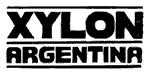 Como venimos realizando desde el año 2001, convocamos a todos a participar del Encuentro “Odisea del Grabado”, que ya va por su doceava edición. El objetivo principal del mismo, es contribuir a la formación y valorización del oficio de nuestra disciplina a través del conocimiento de sus técnicas y el intercambio entre artistas, docentes y estudiantes. Este año tendrá lugar en la Escuela de Bellas Artes “Carlos Morel”, durante los días miércoles 17, jueves 18 y viernes 19 de julio de 2013, de 13 a 18 hs. La dirección es Sarmiento 625 (casi esq. Peatonal Rivadavia) de la localidad de Quilmes, a 6 cuadras de la Estación de tren (Línea Roca).La Escuela posee un amplio taller de grabado situado en un cuarto piso, de cómodas instalaciones y calefacción. Con 5 prensas, 3 mesas de entintado, 2 piletones y extractores de aire.Los interesados deberán enviar su solicitud de participación mediante correo electrónico a xylonargentina@gmail.com con los datos de contacto (Nombre completo, mail, teléfono o celular).Se entregarán certificados de participación a los asistentes. Se recuerda que los cupos son limitadosLos talleres que se llevarán a cabo son:Primer día: MIÉRCOLES 17 DE JULIO“Libro de Artista” dictado por Juan Carlos RomeroCuando Stéphan Mallarmé hace su poema Un golpe de dados (1898) rompe con la forma tradicional de organizar el verso al modificar el cuerpo de letras en cada verso y ubicar las líneas en un cierto orden con lo que crea espacios totalmente nuevos en el texto literario. Interviene por primera vez en el espacio blanco lo que nos hace mirar una página además de leerla convirtiéndola así en un acontecimiento plástico. Quizá nos ayude a definir qué es un libro de artista Huy Schraenen que en 1981 ya anticipaba que: El libro de artista es una obra de arte / El libro de artista no es un libro de arteFrecuentemente se agrega esta confusión: que son libros bellamente ilustrados / libros realizados con técnicas extravagantes / libros con una cubierta espectacular / libros realizados por artistas / libros de formato inusual / libros redondos, triangulares y en relieve / libros de aspecto artesanal / libros realizados con materiales poco usuales.Estos no son necesariamente libros de artista. El libro de artista solo existe cuando es concebido y no puede existir más que como libro.La democratización de la obra de arte se va haciendo cada vez más amplia y sin ánimo de exagerar diría que el medio más idóneo para producirla es el libro de artista, mejor dicho son los artistas que se han volcado a esta forma de expresión.Materiales necesarios a cargo de los participantes: Libros antiguos para reciclarPapeles impresos, fotos, revistas o diariosTintas o acrílicosPinceles, fibras, tijera, cuter, regla, pegamentos, cintasOtros materiales para armar un libro (lijas, maderas, telgopor, cartón, etc.)Materiales suministrados por Xylon:Cañón para proyección, cola vinílica y secador de pelo para acelerar el secado.
Segundo día: JUEVES 18 DE JULIO“Gofrado sobre papel y moldes con copias de pulpa de papel” dictado por Daniela Cadile.En este taller se trabajará con la técnica del gofrado. Si bien esta técnica es conocida por los grabadores, su desarrollo no es muy habitual. Con el intercambio de diferentes técnicas y sus aplicaciones a diferentes soportes, el gofrado tiene el alcance también a personas no videntes.Se verán diferentes imágenes y tipos de soportes donde se realizan gofrados. Desde lo manual, aplicados por sistemas de rodillos de arcilla, sobre plásticos, metal, en papel o con pulpa de papel.  Como así también las diferentes matrices utilizadas para cada procedimiento en particular.Se mostrará cómo se hace un gofrado en relieve con moldes y pulpa de papel.Se trabajará sobre una matriz teniendo en cuenta visualmente el resultado final en cuanto a la impresión de la misma,  tanto el relieve como el hueco.Materiales necesarios a cargo de los participantes:Madera fibrofácil/mdf o linóleo de 20 x 20 aprox. De 3mm de espesor o más.Gubias, fibrones, fibras y lápiz negro y blanco.Papeles de buena calidad para imprimir gofrado (Alto gramaje, preferentemente 300grs.)1 Paño tipo de cocina (Ballerina) o  rollo de cocina para secar el papel.Materiales suministrados por Xylon:Bateas para humedecer papel, Diarios y toallas grandes para secar los papeles. Bolsas  de nylon para dejar humedeciendo las hojas.Pulpa de papel y bastidor para sacar la pulpa. Batea profunda para poner la pulpaFieltro, algodón, trapos y goma laca. Lija de grano 360 antiempaste.Tercer día: VIERNES 19 DE JULIO “Litografía, fotolitografía y litografía sobre plancha” dictado por Matias Amici.Litografía (Teórico, duración aprox. 1h.)Introducción a la Litografía. Breve historia. Pulido, graneado y preparación de la piedra. Evaluación de los materiales litográficos. La estampación planográfica y la prensa litográfica.Fotolitografía (Teórico-práctico, duración aprox. 2hs.)Historia. Desarrollo tecnológico. Características  fisicoquímicas de la plancha. Evaluación de los materiales necesarios en el proceso, sus características.Dibujos directos sobre filminas, aguadas, trabajo por planos, trama. Corte y laminado de la placa fotosensible. Insolado. Lámparas, tipos. Tiempos de exposición. Revelado y preparación de la matriz para la impresión. Pruebas de impresión. Edición blanco y negro y color.Litografía sobre plancha de aluminio (Teórico-práctico, duración aprox. 2hs.)Características  fisicoquímicas de la plancha. Diferencia y similitudes con la litografía sobre piedra y la plancha fotosensible. Conversión de una plancha fotosensible en una plancha para dibujo directo. Xerox Transfer sobre plancha de aluminio. Acidulación. Roll-Up y pruebas de impresión.Materiales necesarios a cargo de los participantes:Regla, Cutter (afilado) o bisturí y tijera Papel Sulfito (papel utilizado en almacén o fiambrería)Guantes de látex y lija al agua Grano 180Acetatos o filminas transparentes tamaño A5.Acrílico negro y pinceles de diversos tamaños. Tinta Rötring y plumines.Lápices dermatográficos.Papel Contact, cinta Scotch transparentePlantillasVarias imágenes de composición fotográfica o tipo fotomontaje en fotocopia para transferir en tamaño A5Papeles artísticos de impresión, sin textura, de cualquier gramaje.Materiales suministrados por Xylon y la EMBA Carlos Morel:Cañón para proyección de diapositivas. 1 Piedra litográfica pulida para demostración.Prensa litográfica (con sus accesorios: tímpano, muelle, grasa lubricante)Lápiz, tinta, crayones litográficos, thinner de buena calidad.Talco industrial, resina colofonia molida (como para aguatinta), goma arábiga en soluciónÁcido nítrico, ácido fosfórico, trementina, carbonato de magnesio.2 Goteros, 2 Frascos de 50 ml3  y 2 cuencos para aguaEsponjas vegetales, esponjas sintéticas, tela de algodón 1m2, estopa y traposTinta gráfica negra, espátulas y tímpano de cartón montado de 2mm.Rodillo de goma de doble empuñadura (30cm. de largo) y rodillos monocomando.Planchas fotosensibles tamaño A5 para cada participante.Aerosol negro.Revelador positivo para chapas de offset, solución desengrasante y lámparas de 500w.Charla con el grabador Sixto González. Muestra de trabajos y diálogo con el artista.Nace en la ciudad de Ensenada, provincia de Buenos Aires, Argentina. Donde reside actualmente y tiene su taller.
Egresado de la Escuela Superior de Bellas Artes de la UNLP con el título de Realizador Cinematográfico.
Fotógrafo de los Astilleros de Río Santiago.
Ha realizado estudios de joyería y esmaltado sobre metal.
Es xilógrafo autodidacta. Fue y es colaborador del Museo de la Xilografía de La Plata, en la difusión de la técnica del grabado y sus cultores.
Ha realizado numerosas muestras conjuntamente con integrantes del Museo de la Xilografía en el país y el exterior. Poseen sus obras: Museo de la Xilografía de la Plata, Museo Nacional del Grabado de Capital Federal, Museo Provincial de Chascomús.Los aranceles de participación son:- socios con cuota al día no pagan arancel- suscriptores $ 180 por los tres cursos.- ni socio ni suscriptor $ 250 por los tres cursos.   (Los cursos no se abonan por separado)Contamos con tu presencia!!  Muchas gracias...Comisión Directiva de XYLON ARGENTINA